سلسلة التوصيات ITU-R V__________جمعية الاتصالات الراديوية (RA-15)جنيف، 30-26 أكتوبر 2015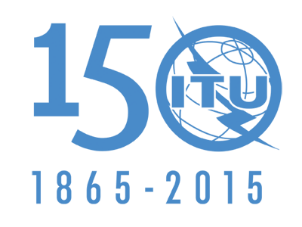 الاتحــــاد الـدولــــي للاتصــــالاتالمصدر: الوثيقة CC/55الوثيقة CCV/1002-A26 أغسطس 2015لجنة التنسيق المعنية بالمفرداتلجنة التنسيق المعنية بالمفرداتقائمة التوصياتقائمة التوصياتالتوصية
ITU-Rعنوان التوصيةالإجراء المتخذ من جانب الجمعية (RA-12)تعليقاتV.430-4استعمال النظام الدولي للوحدات  (SI)NOCV.431-8تسمية نطاقات الترددات وأطوال الموجات المستعملة في الاتصالاتNOCV.573-6مفردات الاتصالات الراديويةNOCV.574-5استعمال الديسيبل والنيبر في الاتصالاتNOCV.665-3وحدة كثافة الحركةNOC= NOC
لا تغيير= MOD
مراجعة= SUP
إلغاء= ADD
نص جديد= UNA
قيد الموافقة